Contractor Comparison Chart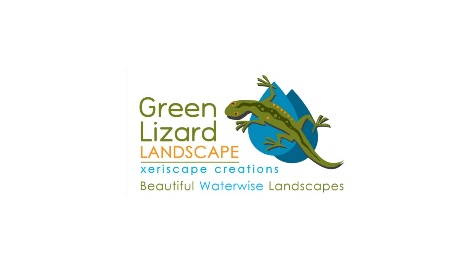 CategoryGreen Lizard LandscapeSecond ContractorThird ContractorNumber of years in business17 years in 2023Licensed Nevada Landscape ContractorNevada requires a contractor to hold a C-10 licenseNV-#64835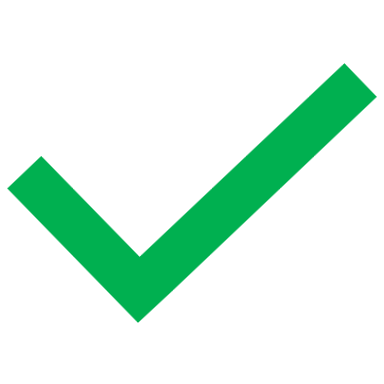 Licensed Nevada Paver Contractor. To install over 400 square feet of pavers in Nevada, a contractor must hold a C-18 license.NV-#87655ISA Certified Arborist on StaffWE-7779AA+ rating from the Better Business BureauAccredited since 2008Warranty One year on all materialsFocused on water conservationIn our desert climate, we must conserve water, which is why we specialize in xeriscaping. A custom, printed plan and estimate designed to your yard and goals with specific plants, paver types, and groundcovers for your review.  We want you to know what your yard will look like right from the start. 